Microlending Initiative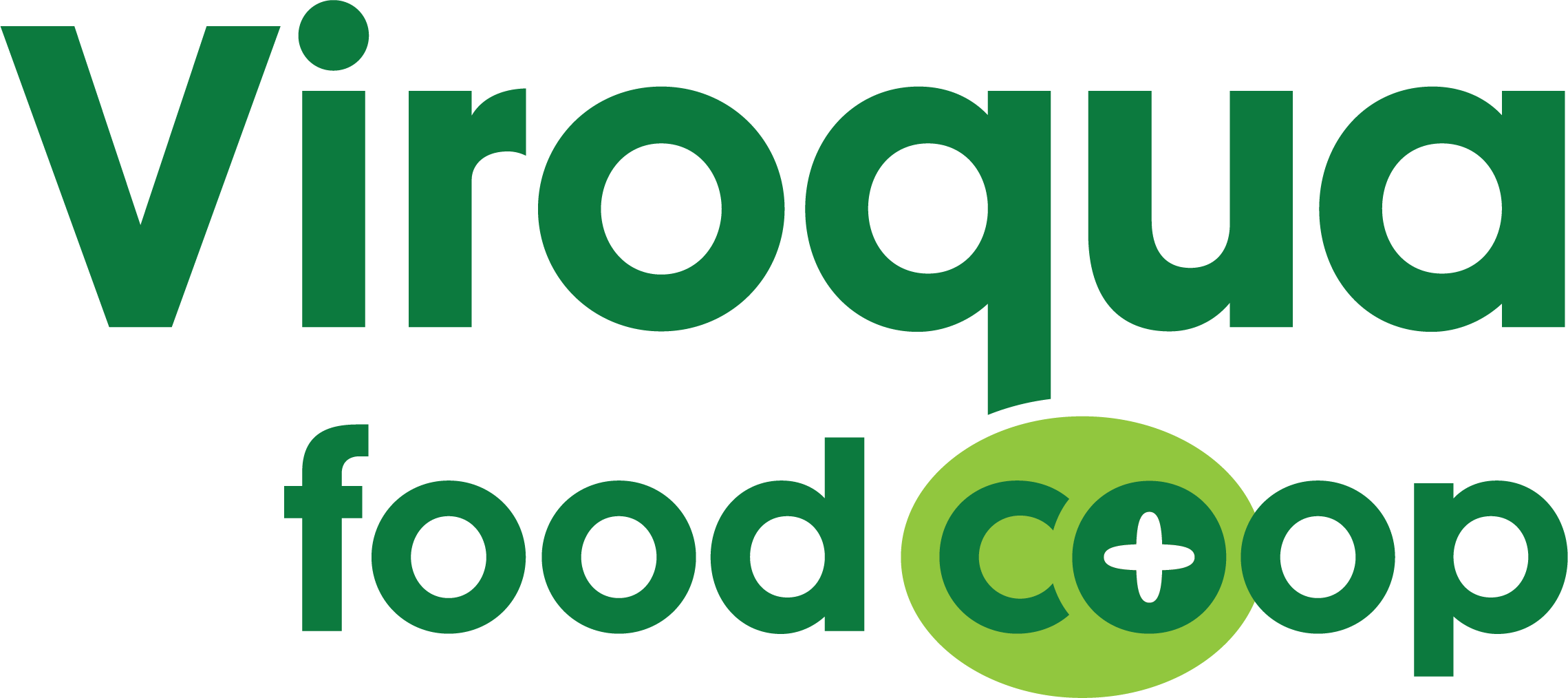 Through the Viroqua Food Co+op (VFC) Microlending Initiative, a business or farm selling food or other products they produce to the VFC or local farmers market is eligible for an interest-free loan of up to $3,500, to be paid back within one year. The VFC Microlending Initiative was developed in 2012 under the direction of the 
VFC Board of Directors. The Board was looking at how to make our Co-op more resilient. One path to resilience that they identified was to make sure VFC has many strong, local suppliers. By starting the Microlending Initiative, the Board aimed to grow farm and food small businesses and ensure that VFC owners and customers have access to local food and products.Interest-free loans are opposite of the normal cycle all too many farmers and food producers find themselves in – the cycle of high interest loans, debt, and the inability to reach financial security and true economic viability through their business. VFC’s intention is to share the resources that we have to better enable farmers and food producers to provide us with the food and resources needed to live a healthy life.Applications are due by Midnight on Monday, January 31, 2022. The criteria and timeline applicants are evaluated on are listed on the last page of the application. Past VFC Microloan Recipients:2021: Thoreau’s Garden for $3,500 to finance the purchase of a small pickup truck.2020: Driftless Provisions for $2,855 to finance the purchase of a label maker and a professional camera. 2018: B&E’s Trees for $3,500 to finance updating their building where they age their maple syrup bourbon barrels. 2017: Deep Rooted for $3,500 to finance the building of a produce refrigerator.2016: WiscoPop for $3,500 to finance converting their soda/sparkling water line to certified organic and launched two new flavors of sparkling water.2015: Del Sol Chocolate for $2,000 to finance building a cacao mill and winnowing machine.Questions? Please email Jennifer McCoy at jennifer.mccoy@viroquafood.coop609 N Main St – Viroqua, WI 54665 • 608.637.7511 • www.viroquafood.coop2022 VFC Microloan ApplicationGeneral Business InformationFarm/Business Name: Applicant Name: Applicant Address:  City: 					State:  		ZIP: Phone Number: 				 Email: Website: Farm/Business Location: Farm/Business Description & Mission:Microloan RequestAmount Microloan Requesting (up to $3,500): Project Description: Please describe your project. How will this microloan help strengthen your farm/business? Feel free to attach additional page(s) if necessary.Project Budget: With as much detail as possible, please tell us how you will use the microloan. Feel free to attach additional page(s) if necessary.Are you a VFC owner? If no, what is your relationship with us? Gross Income:    2021 Actual:                          2022 Projected: Net Income:       2021 Actual:                          2022 Projected: Current Debts:     Type:			Amount: Type:			Amount: Type:			Amount: Have you completely repaid any loans in the last 10 years?               If yes, can you provide documentation of repayment? Your Preferred Repayment Plan: Payment Date(s): 				Number of Payments:           Individual Payment Amount:*Please note: repayment plan must be approved by VFC Microlending Committee2022 VFC Microloan TimelineApplication Period: December 2021 – January 31, 2022Microloan Recipient chosen by VFC Microlending Committee: early February 2022All Microloan Applicants contacted about result of review: early February 20222022 Microlending Recipient made public in the March issue of Heart Beet NewsletterCheck hand-off plus photography session scheduled before/by February 11th, 2022VFC Microloan Assessment CriteriaThe VFC Microlending Committee considers each of the following criteria to determine if a potential loan would be prudent for the Co-op:Project accomplishes at least one of the following for the applicant: Fills a hole in local food supply system by expanding production and/or distribution of a food and/or products.Project purchases equipment to increase efficiency and profitability.Project helps grow their business.Mission, values, and practices of the farm/business furthers VFC’s Ends.Demonstrated need and plan for implementation of the loan.Nature of relationship between VFC and the farm/business.Status as an active distributor of product/produce to VFC and/or at the Viroqua Farmers Market or any other local (within 100 miles) farmers market.Proven track record of effectively managing and paying back loans/investments as demonstrated in application.Decent financial position (income would need to support all debts including but not limited to debts to VFC).Clear strategy and plan for repayment.VFC Microloan Guidelines Viroqua Food Co+op limits our Community Investments (including Microloans) in non-federally secured institutions to 5% of our total cash.  An individual farm or business is eligible for a loan of up to $3,500 every twelve months.VFC Microlending Committee shall use the following Loan Assessment Criteria (see above) to review and recommend applicants for loans.The VFC Finance Team shall decide whether to approve the Microlending Committee’s recommendation with consideration of the Co-op’s financial status and compliance with the investments policy of the Co-op and the Microloan Assessment Criteria (see above).A Promissory Note between Viroqua Food Co+op (Lender) and the Microloan Recipient (Borrower) shall be drawn up by the VFC Microlending Committee, approved by the VFC Finance Team, and signed by the Borrower and Lender.VFC Microlending Committee is responsible for working with the borrower to ensure that the terms of the loan are met.Loans are repayable by check or cash payment. Terms will be outlined in the Promissory Note. Loans must be repaid within twelve months or as agreed upon by Borrower and Lender.